SUNCE DAJE BILJKAMA ___________________ I ______________________.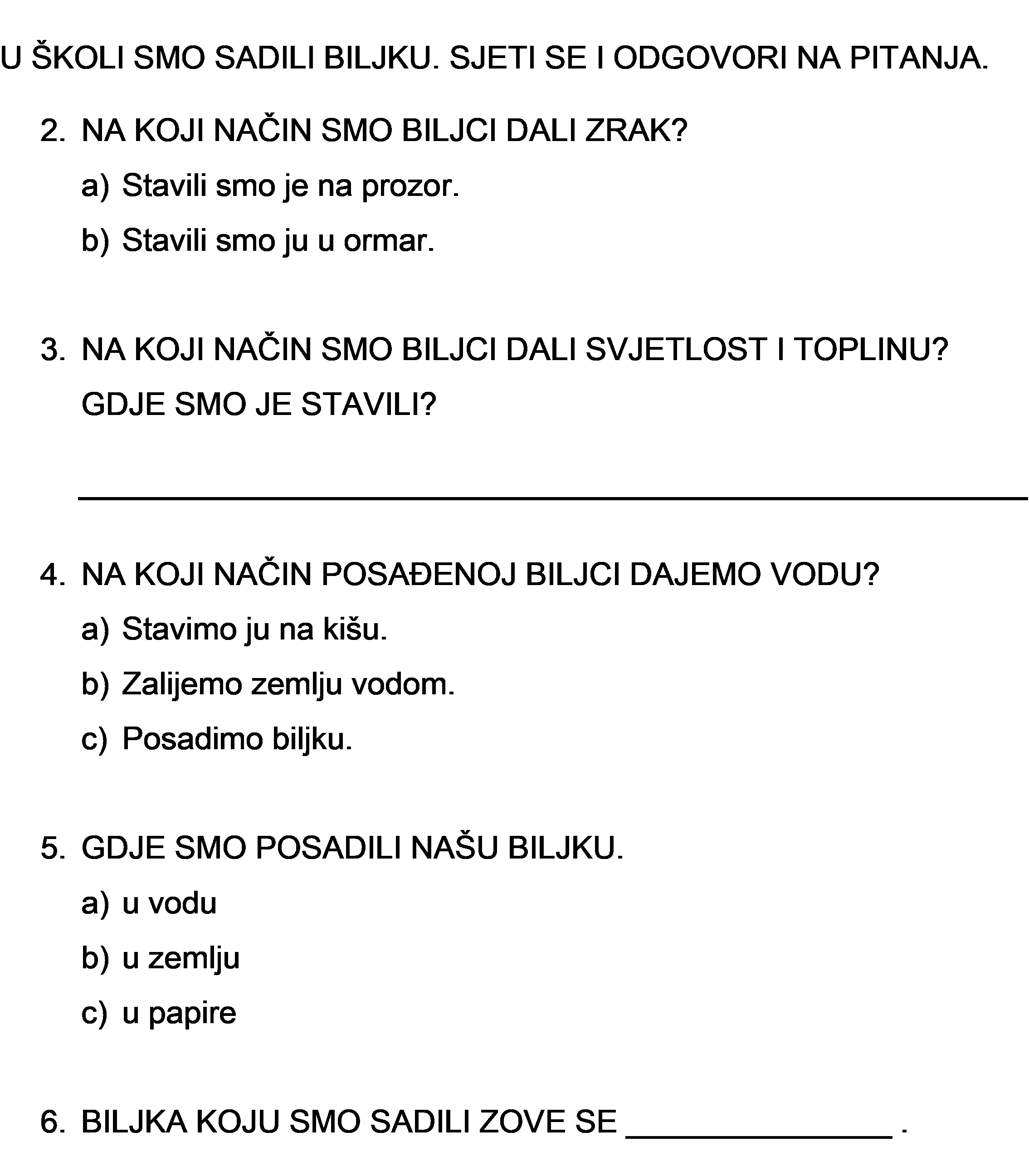 